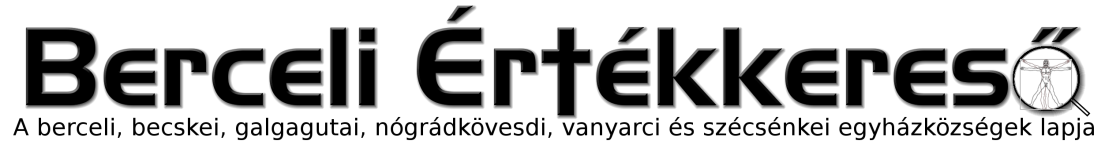 VI. évf. 49. szám Krisztus a Mindenség Királya	2019. november 24.A Váci Egyházmegye 2019/VI. körleveléből:2295/2019. sz. Művészeti Bizottság létrehozása2019. szeptember 20-án Művészeti Bizottságot hoztam létre. Az Egyházművészeti Bizottság segíteni akarja a papság tevékenységét. A templomnak és a benne lévő liturgiát szolgáló építmények és tárgyaknak hitünk titkait kell kifejezniük és esztétikai elveknek is meg kell felelniük. Az Egyházművészeti Bizottság a beadott tervek, rajzok vagy vázlatok alapján véleményt alkot arról, hogy a készülő alkotás megfelel-e használati céljának. Ugyanakkor teológiai és esztétikai elvek alapján is értékeli a készülő alkotásokat. A Bizottság együttműködik az építészeti hivatallal. Építkezés és belső téralakítás, oltárépítés, liturgikus tér rendezése esetben a tervek továbbra is építészeti hivatalhoz nyújtandók be. Hasonlóképpen kell eljárni falfestés és színes üvegablakok esetében is. Szobrászati alkotás, festmény vagy egyéb tárgyak esetében elegendő a Bizottsághoz fordulni.2296/2019. sz. Gyermekvédelmi Bizottság létrehozása2019. szeptember 24-én Gyermekvédelmi Bizottságot hoztam létre. Ferenc pápa „Vos estis lux mundi” apostoli levelének valamint a MKPK döntésének megfelelően létrehoztam a Váci Egyházmegye GyermekvédelmiBizottságát. Ezzel együtt az egyházmegye honlapján létrehoztunk egy linket, ahol az egyházmegye területén vagy az egyházmegyéhez kötődő intézményekben történt visszaéléseket lehet bejelenteni. További részletek a http://gyermekvedelem.vacem.hu/ honlapon olvashatók.2297/2019. sz. Felsőoktatási Tanács létrehozása 2019. szeptember 24-én Felsőoktatási Tanácsot hoztam létre az Apor Vilmos Katolikus Főiskolával kapcsolatos ügyekben való közreműködésre.Megújulás a szeretetbenAz MKPK körleveleAmikor készülünk a 2020 szeptemberében Budapesten megrendezendő 52. Nemzetközi Eucharisztikus Kongresszusra, fontosnak tartjuk, hogy katolikus testvéreinkhez és minden jóakaratú emberhez forduljunk. Kongresszusunk jelmondata a 87. zsoltárból való: „Minden forrásom belőled fakad”. Krisztus a forrás, az ő tanítása, élete, megváltó kereszthalála és feltámadása, kegyelme, amely közöttünk működik az idők végéig, képes arra, hogy lelki megújulást hozzon városaink, népünk, Európa és az egész világ számára.Korunk négy jelentős problémáját – a népesedési krízist, a nevelés-oktatás helyzetét, a szegénységet és a népmozgások által felvetett kérdéseket – tekintjük át a hit fényében és keressük ezekre a lehetséges válaszokat. A jelen dokumentum alapelveket kíván tisztázni, segíteni akar abban, hogy képesek legyünk korunk bonyolult jelenségeit a hit fényében látni. I. A társadalom éltető forrása a Teremtő Istennel való kapcsolat. Isten minden ember szívébe beleírta a végtelen, a teljesség, az igazság, a jóság, a szépség és a szeretet iránti vágyat, amelyek Istenhez vezethetik őt. Isten elénk siet, a megtestesült Fiúban megkapjuk azokat az ajándékokat, amelyek segítségével teljes életet élhetünk. Krisztus „meggyógyítja az ember szívét, megadja neki a képességet, hogy úgy szeressen, ahogyan ő szereti az Egyházat, vagyis életét áldozva érte”. A Szentháromság, az isteni személyek szeretetközössége a családhoz hasonló vonásokkal tárja fel önmagát. Ez a családban is megvalósul: van, aki szeret, van, akit szeretnek és van a szeretet-közösség.Krisztus örömhíre képes arra, hogy megújítsa, Isten akarata szerint emberségesebbé tegye a társadalmat. Ha a nyugati kultúrkörben élő ember elutasítja a hitet, akkor társadalmai lassan elveszítik belső erejüket, elveszítik a célt, a motivációt, a belső békét közvetítő képességüket. A II. Vatikáni Zsinat felszólítja a világiakat, hogy „vállalják [...] az evilági rend megújítását [...] az Evangélium világosságánál, az Egyház szellemében”.2 A hit cselekvésre indít, sürget, hogy az igazságra épülő szeretet társadalmi méretekben is valósuljon meg: a kultúra, a gazdaság, a tudományok, a politika, a média, a sport, a környezetvédelem területén. A hit érzékenységet és cselekvő segítőkészséget tud kialakítani a szegények, megtörtek, betegek, kirekesztettek iránt. Harminc évvel a rendszerváltozás után. Harminc évvel ezelőtt úgy gondoltuk, hogy Egyházunk és népünk ajándékba kapta a történelem Urától a szabadságot, amiért korábban sokan küzdöttek és szenvedtek. A rendszerváltozás után azonban tömegek érezték úgy, hogy munkájukra nincs szükség és ők maguk is feleslegessé váltak. Megjelentek a hajléktalanok, a nyilvánvaló nyomorúság is megmutatkozott. Felütötte fejét a magántulajdon erkölcsi legitimitásának problémája is. (folytatás következik)HIRDETÉSEKErzsébet-napi ruhaadomány a berceli Karitász csoport szervezésében november 27-én, 14–18 óráig, november 28-án 9–12 és 14–18 óráig, november 29-én 9–12 óráig, a berceli Szt. Miklós közösségi házban. Nyitvatartási időben várjuk a rászorulókat!Bercelen a 6. csoport, Galgagután a 7. csoport takarít.2019.11.25.	H	17:00	Szentségimádás a Galgagutai Templomban		17:00	Szentmise a Becskei Templomban		18:00	Szentségimádás a Becskei Templomban2019.11.26.	K	17:00	Szentmise a Szécsénkei Templomban2019.11.27.	Sz		14:00	Erzsébet-napi ruhaadomány, Szt. Miklós közösségi ház, Bercel		16:30	Holy Mass in the Church of Bercel		17:30	Kávészünet Bogár Zsolt, Vanyarcon2019.11.28.	Cs 	09:00	Erzsébet-napi ruhaadomány, Szt. Miklós közösségi ház, Bercel		14:00	Erzsébet-napi ruhaadomány, Szt. Miklós közösségi ház, Bercel			17:00	Holy Mass in the Church of Bercel		17:30	Szentségimádás a Berceli Templomban2019.11.29.	P		08:30	Szentmise a Berceli Templomban		09:00	Erzsébet-napi ruhaadomány, Szt. Miklós közösségi ház, Bercel2019.11.30.	Sz		14:00	Adventi koszorú készítés, Szt. Miklós Közösségi Ház, Bercel		15:00	Adventi gyertyagyújtás és koszorú szentelés Becskén		15:30	Szentmise a Vanyarci Templomban		17:00	Szentmise a Berceli Templomban		18:00	Adventi gyertyagyújtás és koszorú szentelés Bercelen2019.12.01.	V	08:30	Szentmise a Berceli Templomban – Adventi koszorúk megáldásaAdvent 1.		10:30	Igeliturgia a Becskei Templombanvasárnapja		10:30	Szentmise a Galgagutai Templomban – Adventi koszorúk megáldása		12:00	Igeliturgia a Nógrádkövesdi Templomban 		12:00	Szentmise a Szécsénkei Templomban		16:00	Adventi gyertyagyújtás és koszorú szentelés Galgagután		17:00	Adventi gyertyagyújtás és koszorú szentelés SzécsénkénHivatali ügyintézés: Római Katolikus Plébánia 2687 Bercel, Béke u. 20.tel: 0630/455-3287 web: http://bercel.vaciegyhazmegye.hu, e-mail: bercel@vacem.huBankszámlaszám: 10700323-68589824-51100005